DP pro nástup: ZS 2015 (AR 15/16), ZS 2016 (AR 16/17), ZS 2017 (AR 17/18)	DP_ST_P_č.2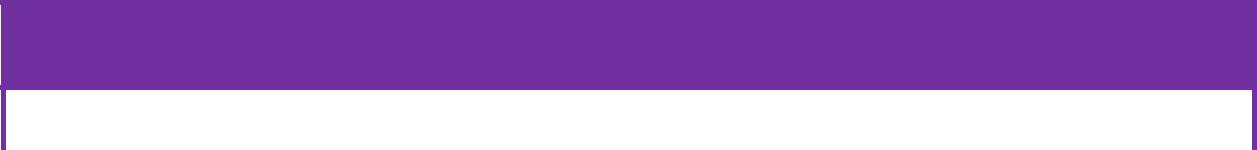 Doporučený studijní plán oboru StrojírenstvíPrezenční formaSPředmětTypPřSemKreditZkratkaPrerekvizityPoznámka1Matematika I.P225MAT_11Cizí jazyk první I.P045#JP_1# - A, N1Podnikové řízení IP224PRI_11Informatika I.P022INF_11Podniková ekonomika IP224PEK_11Metody odborné práceP225MOP1Fyzika I.P223FYS_11Úvod do studia oboruPV023UDS1ChemiePV023CHS1Ochrana duševního vlastnictvíPV022ODV1Základy matematikyPV022ZAM2Matematika II.P225MAT_2MAT_12StatikaP224STT2Nauka o materiálu I.P224NAM_12Strojírenstké technologie I.P043STT_12Informatika II.P022INF_22Cizí jazyk první II.P045#JP_2# - A, N2Psychologie a sociologiePV214PSS_a2Řízení jakostiPV204RJA_a2StatistikaPV225STA3Fyzika II.P224FYS_23Pružnost a pevnost I.P224PAP_1STT3KinematikaP224KINSTT3Části a mechanismy strojů I.P124CMS_13Strojírenské technologie II.P225STT_23Cizí jazyk pro techniky I.P023#TP_1#JP_2# - A, N3Počítačem podporované konstruování I.PV A043PPK_13Materiály ve strojírenské praxiPV B045MSP3Projekt IPV024PRJ_13Technická měřeníPV224TEZ4Pružnost a pevnost II.P224PAP_2PAP_14DynamikaP224DYNKIN4Mechanika tekutinP224MEK4Části a mechanismy strojů II.P224CMS_24TermomechanikaP224TEM4Nauka o materiálu II.P224NAM_24Cizí jazyk pro techniky II.P023#TP_2#JP_2# - A, N4Počítačem podporovaná výrobaPV A043PPV4Technická měření IIPV B045TMR4Projekt II strojírenstvíPV114PRJ_S2PRJ_14Projektový managementPV022PMA5Povrchové inženýrstvíP224POI5Automatizované technické výpočtyPV A043ATV5Počítačem podporované konstruování II.PV A043PPK_25Technologie strojového a CNC obráběníPV B045TCO5Technologie svařování kovů a nekovůPV B045TSK5EnergetikaPV224ENE5Protikorozní ochranaPV204PRO5Pohony strojůPV224POS5Provoz a údržba strojůPV224PUS5Inovační procesyPV224IPR5Logistika ve strojírenstvíPV224LOS6Odborná praxeP520 hodin520 hodin20OPX_## - specializace6Bakalářská práceP0414BAKZa celou dobu studia celkem 180 kreditů (P=140 kreditů, PV=30 kreditů, V=10 kreditů)Za celou dobu studia celkem 180 kreditů (P=140 kreditů, PV=30 kreditů, V=10 kreditů)Za celou dobu studia celkem 180 kreditů (P=140 kreditů, PV=30 kreditů, V=10 kreditů)Ppovinný předmětZakončení:PVpovinně volitelný předmětPředměty s přednáškou = zkouškaPředměty s přednáškou = zkouškaVvolitelný předmět - seznam vypisovaných voltelných předmětů najdete vždy v aktuálním přehledu v ISVvolitelný předmět - seznam vypisovaných voltelných předmětů najdete vždy v aktuálním přehledu v ISVvolitelný předmět - seznam vypisovaných voltelných předmětů najdete vždy v aktuálním přehledu v ISVvolitelný předmět - seznam vypisovaných voltelných předmětů najdete vždy v aktuálním přehledu v ISPředměty pouze se cvičením včetně praxe = zápočetPředměty pouze se cvičením včetně praxe = zápočetPředměty pouze se cvičením včetně praxe = zápočetOPX_# - specializace: OPX_vs / OPX_sm, 13 týdnů = 520 hodinOPX_# - specializace: OPX_vs / OPX_sm, 13 týdnů = 520 hodin